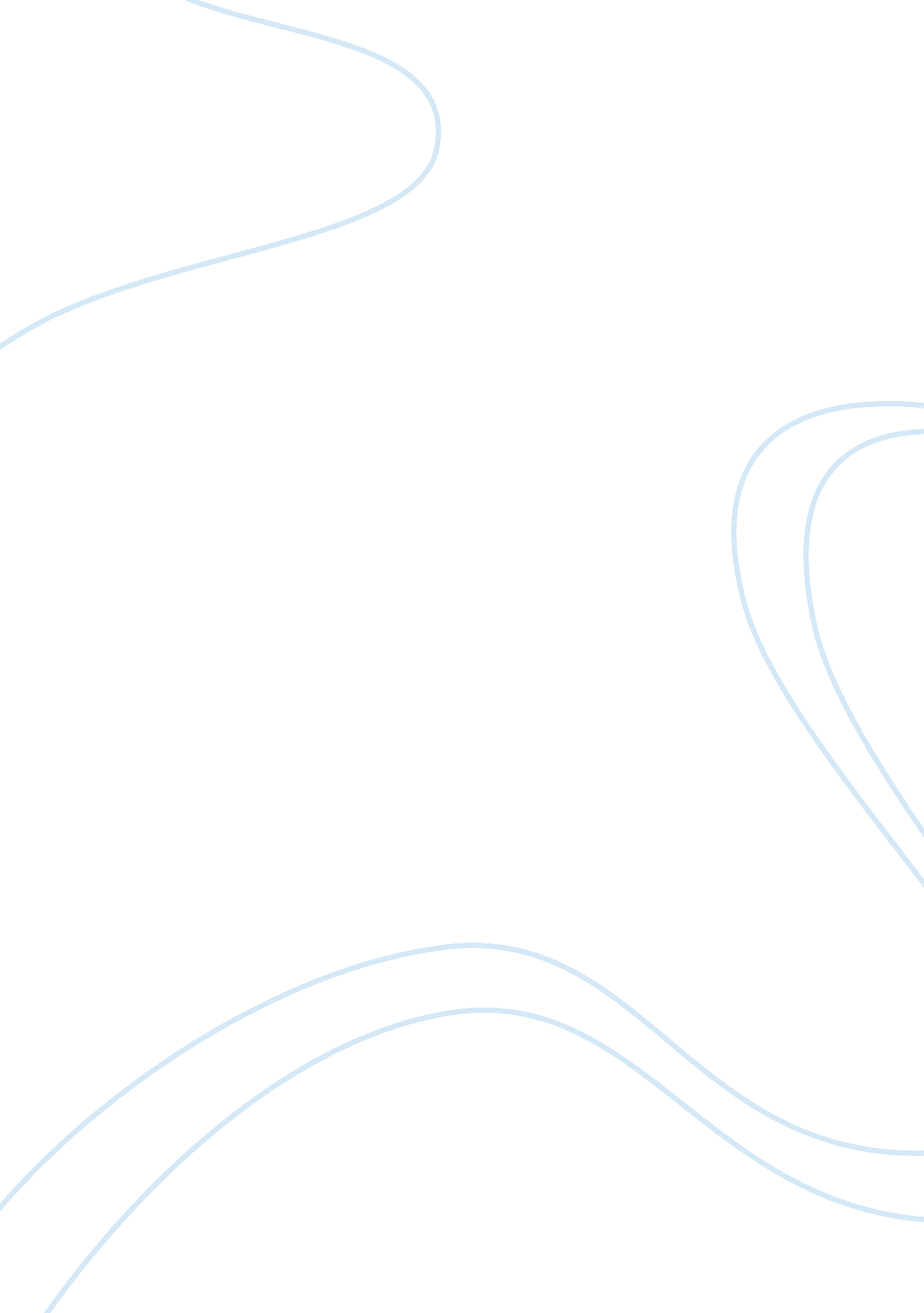 ReflectiveBusiness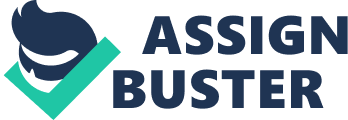 Marriage is the lawful union of persons in a mutual relationship. The definition of marriage varies within different cultures. However, in simple words marriage is an institution between two people who agree to be united. The institution of .. . A Community Called Atonement essay From time immemorial Christians have been held responsible for their strong stand on the doctrines of Atonement. In this book by author Scott McKnight’s theology tends to approach the issue of atonement from a less embracive way to amore liberal …A Reflection on Research Methods essay Research refers to the systematic investigation of different situations to establish facts, solve new or any existing problems and develop new theories usually using a scientific method. Research can either be qualitative or quantitative. …A Reflection on Social Identities essay I am a female aged 22 years from and I hail from a French, industrial family. I was born and raised in France, but I moved to the United States of America when I was four years of age. The social factors that I identify with at the moment are my …A Reflection on the Shoah essay Such a bold statement made by the Catholic Church in ‘ We Remember: A Reflection of the Shoah’. Though late, it is a step in the right direction. Any existing wound will be healed by such statements that deal with previous atrocities in human …A Reflective Essay on the Qantas Airlines Issues essay Summary Ethics in the corporate world is among the elements that keep the sector from engaging in unlawful activates either in form of extorting customers or mistreating employees. Amongst the many strategies that are aimed at fostering ethics, a . .. A Reflective Journal essay The course is very interesting and exciting in the sense that it starts with acknowledging the reliable traditional custodians and owners of the land on which the whole tourism business is done. The introduction further brings to the fore the fact … Academic Quality of Sources essay Whereas extensive research and proper citation of sources is important in academic writing, it is important to evaluate the sources for quality to come up with high quality paper. People write for various reasons: To entertain, to inform, to …Achebe’s Critique of “ Heart of Darkness” essay This paper seeks to support the Achebe’s critique of “ Heart of Darkness” in his essay “ An Image of Africa: Racism in Conrad’s Heart of Darkness”. Firstly, Achebe argues that Conrad in his writing depicts a …Adoption Opportunities essay A Board that would be responsible for the interpretation and implementation of the provisions that are provided within the Act to prevent the issues that are related to child abuse was formed. This Board referred to as the State Child Abuse and . .. African-American Identity Blog essay The discrete identity of African-American culture emerged from the past experiences of slavery and the strong impacts of racial discrimination. This culture developed disjointedly from the American culture; this is because the black Americans … An Individual’s Life essay Learning is an intriguing part of an individual’s life. Individuals apply what they have learnt in subsequent areas that one may venture into, for instance, the work place, at home and even in a society. Throughout my course, I have … Anatomy of an Illness as Perceived by the Patient essay Norman Cousins was a famous writer and diplomat, who was also known as a holistic healing promoter and a tireless optimist. In his book Anatomy of an Illness as Perceived by the Patient: Reflections on Healing and Regeneration, Cousins demonstrates …Associates Program Rationale essay My academic experiences since I started my education in the preparatory school have been of great impact to me. I have noticed that my way of thinking, acting and speaking have changed a lot. After going through the education requirements in my …Benjamin Franklin’s Statement essay “ Early to bed and early to rise, makes a man healthy, wealthy, and wise”. This is the famous statement that one of the most prestigious and well-know industry man named Benjamin Franklin popularized. The statement has influenced how many people wake …Biological and Psychological Factors essay The crime involving a juvenile perpetrator is that of a sixteen year old Trayvon Martin who murdered three of his classmates in a tragic scuffle. Soon after the criminal act, the Metropolitan Police of Florida made a stunning revelation that the . .. Car Accident essay Reflection can be defined as a “ deliberate process of thinking about and interpreting experience in order to learn from it. It normally involves a critical analysis of both thoughts and actions, which results in a changed behavior or conceptual … Cloister Walk and Moby Dick-Reflection essay ” A married woman such as myself, for example, who makes frequent visits to a monastery will follow the Rule in a far different way than the men and women who commit their lives entirely to a monastic community” (Norris, xvi). As I read this book, I …Cloister Walk & Moby Dick 2 essay The fact the author, Kathleen Norris, relocated from New York City to South Dakota, a small town in the country side where she serves as an oblate in the Benedictine monastery is what irked my curiosity. The detailed account that she gives about the …Common Miracles The New American Revolution essay The video 1993 Common Miracles The New American Revolution in Learning attempts to show how the educators, administrators, the society and the parents are able to play an important role in assisting the students in acquiring their special talents .. . Concert Attendance Report essay A total of 4, 000 fans definitely cannot be wrong at a rock concert. As a passive listener and a constant critic of the quality of performance at rock concerts, I hope d around up the stairs at the prospect of securing one of the VIP seats. I was .. . Connecticut Prison essay The Connecticut prison is the United States federal department located in Connecticut State. The purpose for this facility is to provide correctional functions to the law defaulters. Since it is a state department, the overall management is assumed … Cons of the Yield Management essay Fully aware that the pricing system of the yield management considers other factors besides demand for airline services such as age, frequent flyer information and socio-economic information of the consumers to compute airline ticket prices, there …Critical Reflection of Ashly Smith Video essay Policy Issue One The main policy issue highlighted by this article “ Critical Reflection of Ashley Smith Video” is the poor correctional services offered by the prison departments of Canada. It is done by means of the video presentation . .. Critical Review About Enterprise Resource Planning essay Introduction This article is about Enterprise Resource Planning (ERP) and its role in leadership communication in times of crisis. The article reviews various alternative ways of pursuing crisis management solutions. The author presents the various . .. Desperate Housewives essay Desperate Housewives are an American television series created by Marc Cherry and produced by ABC studios. The series pilot episode on October 3rd 2004 and been on for eight seasons now. It focuses on a group of suburban housewives and their stories . .. Domestic Violence Issues Portrayed in the Motion Picture “ Enough” essay “ Enough” is the Columbia Picture’s motion picture, the storyline of which is based on the basic “ fairy tale” about the maiden, who accidently meets her Prince Charming and they live happy together (Towers, 2012). … Effective Leadership essay This paper reflects on how effective leadership has brought about a difference in high poverty schools by looking at various case scenarios of principals who have successfully improved performance in challenging, high poverty elementary schools. …Emancipation of the Africans essay One of the most covered events in American history revolves around the slavery period and the fight for freedom. It was a time characterized by cruel leadership with total disregard to human rights. Race and color were significant identity elements …Familiarizing essay While familiarizing myself with the different sources of energy, I came across different books that covered the field exhaustively particularly green energy. The authors not only placed emphasis safest ways to produce reliable energy, but they also . .. Female Smokers Face essay Female smokers face the risk of becoming infertile and developing complications throughout the pregnancy period. Quite a good number of women who have desired to be mothers yet have not quit smoking face the risk of being infertile. If the female .. . Film Analysis essay It is very important to analyze a film by planning to write a decent review of it. Furthermore, the excitement of dissecting a work of a skilled moviemaker may help you enjoy a film to a different stage altogether. Movie analysis enables us to .. . GCU Style essay Formatting: This is an electronic template for papers written in GCU style. The purpose of the template is to help you follow the basic writing expectations for beginning your coursework at GCU. Margins are set at 1 inch for top, bottom, left, and .. . Globalization essay A Very Short Introduction (second edition) by Manfred B. Steger is part of a series published by OxFordUniversity Press. Globalization is a great jumping-off point for anyone who wants to dig deeper into the subject, but it is also a . .. Greek and Roman Influence essay Western civilization, which is usually referred to as modern society is primarily composed of Western Europe and North America. The western way of life came about as a result of many different factors but the key factor was through the … Guests of the Nation essay Frank O’Connor’s “ Guests of the Nation” is a short story that gives a sarcastic story of the two English soldiers Belcher and Hawkins who are held hostage by the guards namely Noble, Bonaparte and Jeremiah Donovan of the …Guns on Campus essay Campuses host an extensive proportion of the American society. They are composed of individuals from different backgrounds, cultures and thus campus students tend to exhibit varying behavioral attributes. Apart from being learning institutions, . .. Harriet Jacob’s Hardships essay “ Incidents in the Life of a Slave Girl” gives an elaborate chronicle of Harriet Jacobs, who was born into slavery in the Southern states of the present day United States of America. The girl, alongside her younger brother William, was .. . Hinduism and Christianity essay Introduction Hinduism and Christianity are religions that have existed in the world for a very long time now. Each of the religions have many followers depending on the area of presence Hinduism is a religion that is commonly known as Sanatana …History Films essay Alamo: The Price of Freedom was a 1988 movie directed by Keith Merrill. The film is a depiction of the historic battle in San Antonio, Texas. The movie starred Casey Biggs, who played the role of William Travis. While both Merrill Connally and …History of Chinese Immigration essay The Chinese immigration to Canada and the US in the 19th century was prompted by the push and pull forces experienced in China. The push factor was the revolution in China that destabilized the Chinese economy greatly, while the pull factor was the …Impact of Cyber-Crime essay Attacks on computers may acquire different forms, like malware, worms, and attacks on DOS, viruses, and use of other malicious software that aims at destroying and/or damaging a computerized system. If a computer system is affected by malware, an .. . Importance of Professional Communication essay Introduction Proper communication is essential for effective performance at every work place. Therefore for any efficiency to be seen in any organizations dealing with criminal justice there has to be effective communication. Communication is the .. . Intelligence Agencies essay After failing to detect signs of terrorist activities that led to the 9/11 terrorist attacks, the US government came up with measures of preventing another attack. They created the department of Homeland Security in 2002 that comprised a total of 22 …Introductory Letter essay There is nothing I enjoy in life more than writing and reading considering that my parents provided me with a supportive environment necessary for the development of the fundamental culture from my early childhood. My love for books and pen is …Kroger essay Kroger Company’s sexual harassment policy, does not seem to have effect basing on the actions of Misiolek. The store and district managers, ought to forward the complaints to the headquarters as the cases increased. Failure to report these . .. Life of Meaning and Purpose essay Being human is understood in various ways. Scientists have come up with the ways that try to explain what being human is all about. In Christian perspective, being a human is about reaching out to the fellow human beings. The Jewish believe about …Mercedes essay Mercedes has existed for more than a century now. It is the oldest and most famous automobile brand in the globe. Its quality standards, technical perfection, innovative impact, and sound corporate social responsibility have seen it grow to not only . .. Moral Entrepreneurs essay Moral entrepreneurs have praised the film because; it empowers women in society. This gets achieved by showing them that it Is possible to overcome male dominance and rise above the stigma faced by women. In addition to this, film .. . Multiculturalism in Contemporary America essay Multiculturalism is a prevailing cultural, social, and political phenomenon in the modern day America that is expected to define the contemporary American identity in the globalizing world. Multiculturalism is a term that depicts a society … My Learning Experience during the Practicum essay The experiences and privileges I have had for the duration of my apprentice teaching experience have been incalculable. I have learnt a great deal about kindergarten student, coaching, preparation, and so much more that will aid me in my prospect …My Ways of Seeing (Reflective Essay) essay Looking back on the essays I have wrote, I feel a certain conviction that people never cease to learn new things from each other. John Berger (“ Ways of Seeing”) taught me to appreciate and rate highly the works of art, to understand the …Norms of Society essay Stories have been in existence since the beginning of times and over the years, they have played a very important role in society. They introduce us to existing norms of society. Jackson writes, “ Family stories introduce the newcomer to the …Oliver Sheldon essay Oliver Sheldon started the concept of corporate social responsibility in the 1924. It is an internal company arrangement that dictates the company’s plan in respect to the society. It is a philanthropic principle that the company directors . .. Orwellian Response essay Introduction Orwell is interested in the modern use of the English language, in particular, the abuse and misuse of English. He points out that the language has the power in politics to coil the truth and mislead the society, and he emphasizes on … Pahnke’s Good Friday Experiment essay On Good Friday, 1962, before services commenced in Boston University’s Marsh Chapel, Walter Pahnke administered small capsules to twenty Protestant divinity students. Thus began the most scientific experiment in the literature designed to …Pizza or Clothes essay The relative cost of commodities and the sense of prestige significantly affect people’s choices in life. This essay investigates the literature that is available on choices. It establishes the confusion that rages when one has to make a tough …Professors Gary and Nash essay According to professors Gary and Nash (2009), yield management refers to an integrated business process that involves an elaborate understanding, predicting, and controlling of consumer behavior for the purposes of maximizing profits or yields from . .. Race and Ethnicity in Entertainment essay Edward James OlmosThe movie “ American Me” by Edward James Olmos who stars and directs the film was trying to make a Mexican-American Godfather (New York Magazine, 1992). The magazine thus says that the Godfather is false that there is no possible … Reaction Paper on the Maslow Theory in the Movie Pursuit of Happiness essay According to Maslow’s theory every human progressively pursues a predetermined criterion in a bid to achieve their needs to the required level of satisfaction. According to Montana and Charnov (2008), “ Maslow suggested that there are …Reading Reflection essay In the Chapter I “ Transracial and Open Adoption: New Forms of Family Relationships” from the book “ Making Babies, Making Familise” Mary Lyndon Shanley dwells on different types of adoption. She analyses and classifies those …Reflect on the Knowledge essay This essay will reflect on the knowledge I have gained, being exposed to theoretical perspective on learning from different scholars and how I was able to practically integrate it into my learning methodology. The first year of college is always the . .. Reflection essay This paper is a reflection of what I have learnt through out the course. One of the things that I have learnt is professionalism in pedagogy. Professionalism in the field of education is very important because it reflects on the integrity of .. . Reflection essay At this point, I can say that my writing skills are getting better and better, I have been able to master sentence flow and a bit of writing framework. My paragraphs have shown a continuous flow from one to another. There is a close relationship … Reflection English essay Margaret Avison’s poem ‘ crowd corralling’ is an interesting piece set in an imaginary context. The sense of imagination visible in the poem fundamentally aims at making the passive reader become essentially aware of the hidden meaning. In order to … Reflection Essay essay In regard to the reading on faith after the holocaust, it is very obvious that the main point of contention is the root cause of evil. In the reading, that author is very clear of the fact that it is very rational that evil brings darkness to man’s …Reflection Evaluation essay Many projects, academic projects included, require planning and management for a successful completion. A well planned project requires proper management to control, reschedule, and make necessary changes to issues that may not have been included in . .. Reflection on Doctorial Studies essay Pursuing a Doctoral Degree in FinanceI have an outstanding work with wonderful advancement chances. My computer science and analytical knowledge are lauded and recognized at my well-paid work at a prominent investment bank. Furthermore, I take .. . Reflection on Evidence essay Distinction between indirect and direct evidence. The divisions seen in direct and indirect evidence are primarily revealed in most criminal cases as opposed to civil cases (Indermaur, 2009). In real sense direct evidence involves the presentation of .. . Reflection on Holocaust essay Holocaust is a time in the history of the Jews when they were taken as captives by the German armies. The Jews lost their identity and their relatives in this period. The Germans took them to concentration camps in their countries. They separated . .. Reflection on Preadolescent Peer Culture essay Introduction The study of preadolescent children is increasingly gaining audience from many scholars trying to understand and determine the peer culture. In the past, scholars were not utilizing children to their studies making it difficult for to .. . Reflection on Steps toward a Small Theory of the Visible essay The question the text seems to answer is the interpretation of the model notion. It tried to twist the meaning or giving it anew one. For the portrait, the model sits before the artist for at least a moment but after some time it is no longer in … Reflection on Three Core CYC Perspectives essay Introduction Since its inception, the Child and Youth Care (CYC) has built up an exceptional identity as a distinctive field of expert practice. Despite the fact that several allied professions have the main objective of promoting the well-being of …Reflection Paper essay The term writing is a clear and understandable representation of language in form of a text. This involves the use of varied skills and expertise that exemplifies eloquence of grammar and configuration of sentence structures. Writing can be traced …Reflection Paper essay Social, Economic and Political Issues Our world is today faced with political, social, economic and even environmental issues which impact on people’s lives. Family struggles make one of the major issues faced in the society today. Such struggles …Reflection Paper. Bitco Company essay I am a manager at Bitco Company. Bitco Specializes in processing and refining oils used for various purposes. I recall the day that a situation occurred that prompted me to make a critical decision. We had contracted another company to supply … Reflections essay Introduction The paper is a reflection on three main issues, systematic approach to defining a topic for effective information retrieval, the wide range of resources available for academic literacy and my perception of ethical behaviour in the ICT …Reflections of Missions essay This essay presents a critique of Newbigin’s (1995) approach toward the incorporation of social justice in the discussion of Christian missionary activities. It is argued that the proper inclusion and extension of the Black theology theme .. . Reflective Log on the Covered Units essay Unit one was beneficial as I learnt the importance of referencing in academic writing. Referencing is a way of acknowledging external sources used in writing academic papers such as research papers and essay so as to avoid plagiarism. I also learnt … Reflective Writing essay Writing is a means of communication that seeks to ensure that the target audience grasps the intended message. However, poor analysis and lack of competence in presentation of the written may sabotage the intended purpose. Whenever one sets out to … Reliability essay Reliability is the ability of an instrument to consistently measure a given variable and be able to produce the same results every time the variable is measured. A more technical definition would be that it is the ” probability that an …Religion/Ethics essay The central concerns in the poverty USA: The state of poverty in America is the level of the poor people, their increase and the number of people living in extreme poverty. It later classifies poverty in the basis of age, Religion, and the race. The …Religion Reflective Paper essay Introduction: Devout deemed to bear mature personality and perpetual posture. In the religious behavior it is important to have perpetual posture and mature personality to deal with different settings and it is more important when it comes to a …Response to a Movie essay The Man Who Shot Liberty Valance is an American film directed by John Ford and steered by James Stewart and John Wayne. The film was derived from a short story by Dorothy M. Johnson and released by Paramount Pictures in 1962. The film is one of the …Rumi’s Appeal essay Rumi’s appeal and approach observe that it is a religious obligation to respect the predeterminations of God through practicing patience. Peace appeals by Sufi faithful and is upheld and advocated. According to them, peace is one of the …” Salvation” essay Langston Huges writes on how he deceived the whole congregation in his Auntie Reeds’ church that he had seen Jesus and accepted Him as his personal savior in “ Salvation” (Hunges, n. d. ). Langston was only twelve when the church held …School Reform in America essay Statistics has it that about thirty seven millions people in the United States live below the poverty line. Others struggle each and every month so as to get basic necessities. Poverty is an issue which has inflicted huge costs on most Americans. …Self Reflection essay My prior experience and expertise with technology and research environments would be described as incredibly refreshing. I have experienced technology quite for awhile now; I remember my first time with technology was awesome. I was initially so …Self-Reflection Paper essay Self reflection is when we take personal time to figure out who we really are as individuals. This is when we are required to stop and think of what makes our world go round. It encompasses thinking of what we care about most, in addition to how …Self Reflective Essay essay In writing my essay, the pre- writing strategies that I used were brainstorming, cubing and classical invention. Brainstorming enabled me to break up a block in my thinking and come up with the right ideas concerning essay topic. I started by …” Separate Kingdom” essay I have chosen “ Separate Kingdoms” for my assignment due to the increasing need for family cohesion. People need to balance between their respective careers and their families. This reflective essay aims at evaluating Colt’s …Sexual Issuers essay Sexual issuers in marriage are a common phenomenon, where one of the partners may experience dissatisfaction. Dissatisfaction could arise due to lack of understanding between the couples, or partners failing to meet sexual expectations. A partner . .. Short Critical Reflection Paper essay Education system has declined significantly in almost every part of the world but most preferably in the United States. Despite of this, people are continually ignoring the causes of the decline. It has been noted with great concern that the present .. . Short Critical Reflection Paper essayGoogleis a search engine that is mostly used in modern times to find information. It has become the easiest and probably the most efficient way of looking for information. It has however been condemned by many who feel that it provides more than . .. Social Sciences and Liberal Arts essay Every choice we make is based on some ground. In my case, it was based on the future benefits I could get from it. Experiencing certain difficulties in studying social sciences and liberal arts, I made my choice towards engineering. My father …Synopsis and Reflection essay Without doubt, reality of brilliance is not about retaining a high intelligence quotient or being smarter than the rest. Besides, geniuses bring out their astonishing creativity as ascribed by the extraordinary undertakings of Darwin’s, . .. Terrorism essay The world today is faced by many challenges and nations, cultures and people in the world are being affected by the various issues regarding their security. Terrorism being one of the issues of security has become a challenge to many nations. .. . The Article by Elizabeth Hayes essay The article Women Video Gaming Beyond Stereotypes by Elizabeth Hayes is an attempt by the author to demystify the gendered stereotyping in video gaming. The chief argument of the article is that the gender disparity in video gaming is …The Awakening essay Kate Chopin’s “ The Awakening” is a chronicle of the round character Edna Pontellier – a wife of Leone and a mother of two sons – on how she struggled to come to terms with her unconventional views on motherhood and femininity . .. The Child Abuse essay The child abuse and neglect prevention act 250 0f 1982 was established to prevent the state child abuse and neglect prevention board; it also seeks to provide the powers and duties of the state child abuse and neglect prevention board; and to …The Consequences of Ethical Actions essay This paper seeks to study in depth the normative ethical theories in relation to consequences of one’s action and conduct and the basis of its results. In other words, this paper seeks to study the rightness or wrongness of person’s …The Current Wealth in the U. S. essay The current wealth and power distribution in the United States of America is described as being appropriate for its citizens. The fair distribution among the rich, the poor, the old and the young allows everyone to get a share of the national cake. …The Education System in America essay As depicted in Part VI and VII (Daisy’s story), Geoffrey Canada says that brining change to scale is the most effective solution to the problem. This is based on the fact that a number of policies and reforms may be acted, but if their …The Effects of Smoking essay Smoking involves the inhalation and exhalation of exudes coming from flaming plant material. Quite a number of plants may be smoked including marijuana. However, the term “ smoking” regularly relates to tobacco inhalation in a cigarette, …The Enlightenment essay The Enlightenment is seen as being a French phenomenon followed by the fact that the movement had the greatest effect on France with its major proponents being known as philosophers. Nevertheless, the need to back up the ideology by the . .. The History of Woodstock essay Life is made of events that shape us in one way or another. Some people become discouraged with these events while others remain optimistic. Woodstock is such a famous event that occurred in the United States in 1969, and it is still remembered to . .. The Importance of Godot essay The existence of human life in the universe comes with unanswerable questions, especially in relation to their nature and character. “ Waiting for Godot” is a narration that captures this uncertainty. Issues related to this notion .. . The Joy Luck Club essay The notion that “ the unexamined life is not worth living” is central to the way in which characters in The Joy Luck Club interact and share life experiences. It recalls the ancient Chinese tradition of storytelling, which gives the book its …The Music Industry essay Despite the fact that the festival provided an opportunity for people to express their talents and prowess in the music industry, there were some consequences that affected the community. To begin with, the concert promoted the rate of drug abuse …The Role of the Nurse in Hospitals essay The interview was conducted on a patient who had an accident and was recuperating at one of the general hospitals. The hospital had a private wing but I opted to carry out my research on public wing to find out the role of nurses and the quality of . ..” The Snow White” essay The Snow White is a traditional fairy talethat is known from a number of countries in Europe especially Germany. The most striking issue about the two versions of the fairy tale is how the authors use literary elements that significantly change the .. . The Spider-Man essay Spider man is a character that has appeared in several fictional comic movies and books. Initially this character was created by the re-known writers Stan Lee and Steve Ditko. In August 1962, the fictional character Spider-Man made the first …The Welfare of Children essay The target population that this policy was mainly intended for is the [parents. In modern day society, it has become a common occurrence for parents to live in utter disregard of their children. This Act states that children have a right to …The Western World essay “ To understand the natural world and humankind’s place in it solely on the basis of reason and without turning to religious belief was the goal of the wide-ranging intellectual movement called the Enlightenment” (Oxford English …To Build a Fire essay The central conflict in this story “ To Build a Fire” is both external and internal as portrayed by the playwright Jack London. The central character man is in great conflict with nature around him, the only companion of his, a husky …Toddlers and Teenagers essay Human development is a process that begins from the time of birth to adulthood. Before the start of the twentieth century, world societies paid very little attention to the development stages of children and adolescents. This included their …Understanding the Natural World essay The natural world is what God made for us to be able to live in. The natural world has its inner most beauty, joy and pain. To be able for one to understand what the natural world is all about, one should be able to accept what they cannot change. …Violence Against Women and Girls essay It is rue that the violence against women is an international epidemic. It is illegal in The US as well as Kenya but societies tend to tolerate and sanction it. The government does little to stop the violence against women and girls and it is …Waiting for “ Superman” essay Waiting for “ Superman” is a book that clearly describes the situation of some five students who strive to receive quality education. The stories of these students are sidelined by a number of chapters from different prominent authors. …Weekly Reflection essay 1. What lessons about being a successful entrepreneur did you learn from Ryan and Aaron? The key to becoming a successful entrepreneur is venturing into a field that one holds interests. Ryan and Aaron were extremely interested in technology and …Women and Children essay Women are the majority people in the world who still languish in horrible poverty. Feminization of poverty was first used after it was discovered that almost over half of the population who survived on less than one dollar in a day were … 